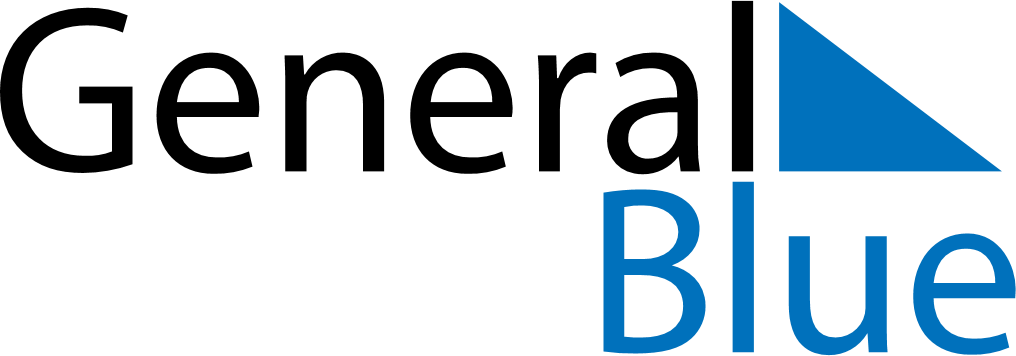 2019 - Q3Cocos Islands 2019 - Q3Cocos Islands 2019 - Q3Cocos Islands 2019 - Q3Cocos Islands 2019 - Q3Cocos Islands 2019 - Q3Cocos Islands JulyMONTUEWEDTHUFRISATSUNJuly1234567July891011121314July15161718192021July22232425262728July293031JulyAugustMONTUEWEDTHUFRISATSUNAugust1234August567891011August12131415161718August19202122232425August262728293031AugustSeptemberMONTUEWEDTHUFRISATSUNSeptember1September2345678September9101112131415September16171819202122September23242526272829September30Aug 11: Hari Raya HajiAug 12: Hari Raya Haji (substitute day)Aug 31: Islamic New Year